viviEngine Functional SpecificationVERSION HISTORYIntroduction语音识别引擎（ASR engine）通俗地讲就是一个能“听得懂人话”的机器。传统的语音识别系统一般基于HMM算法，而随着深度神经网络的发展，更多的语音识别系统开始选择采用DNN作为解码器的核心。本文档描述FreeNeb viviEngine语音识别引擎的设计原则和基本功能。ViviEngine的框架结构如图1所示，其中包含一个特征提取模块，特征标准化模块，含有两个深度神经网络的decodable模块，以及基于解码图HCLG的Decoder模块。具体的实现利用了开源的语音识别工具箱Kaldi。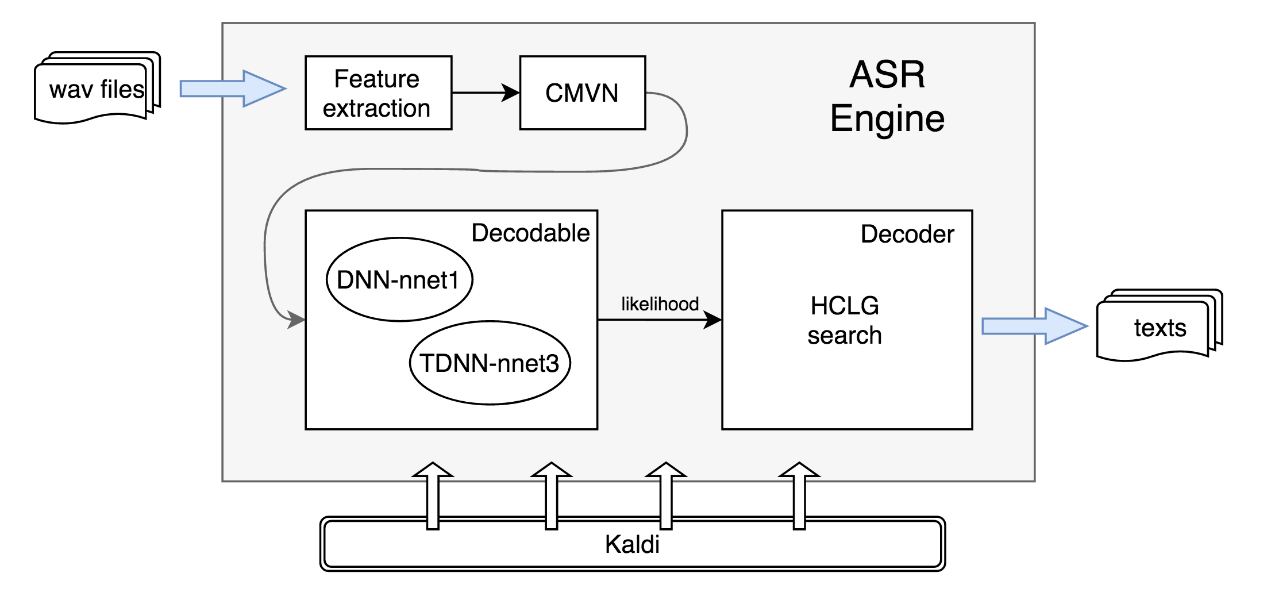 图1. ASR Engine总体框架vivEngine实现端到端的语音识别：从原始音频文件输入到文字输出。基本执行流程为：原始wav格式的音频文件输入到ASR引擎中后，先经过一个特征提取模块，该模块可提取音频fBank特征；再经过一个CMVN模块，将特征标准化；而后输入decodable模块，其中包含两个已训练好的深度神经网络DNN-nnet1和TDNN-nnet3，可以选择一个使用，输出溃音素的后验概率，并减去先验概率得到每个音素上的likelihood；最后将likelihood叠加到一个预先编译的HCLG译码网络，搜索其中权重最大的路径，得到最终的解码文本。本文档目的是对该语音识别引擎进行详细介绍，明确系统结构，以及系统各个模块的功能和相互间的关系。最后给出本地测试方法，以及结合PyServer的测试方法。2. Overview2.1 Use CasevivEngine 的基本功能是将语音识别成文本，其实现方式是一个标准C/C++动态库。该动态库提供对模型进行初始化，接收数据，输出识别结果三个简单接口。基于该动态库，语音识别功能可有两种方式实现：命令行模式和viviServer模式。在命令行模式时，用户在命令行中输入如下命令：<vivEngine command> <cfg 文件> <wav 文件列表>识别结果即可印到屏幕上。这一方式适合开发者进行系统调试和大规模离线测试。在vivServer模式，viviEngine被包装成一个本地服务，从STDIN读入语音数据流，从STDOUT输出识别结果。vivServer需要配合一个wrapper程序，以获取数据和传送输出结果，例如PyServer。PyServer基于Python的命令调用功能如下命令:<viviServer command> <cfg 文件>即可启动viviServer，准备接收STDIN数据和向STDOUT输出识别结果。PyServer同时利用Python 的多线程能力，接受多用户请求，用加封机制实现请求排队。详见附录中PyServer说明文档。2.2 Requirement2.2.1 Functional Requirement基于Kaldi，实现语音到文本的识别功能支持NNET1和NNET3两种解码方式实现标准库封装与接口实现基于该封装库的两种执行方式：命令行和vivServer.2.2.2 Efficiency RequirementRT < 0.3 2.2.3 Dependence Requirement	OS: Centos7Kaldi3．Implementation details3.1 Architecture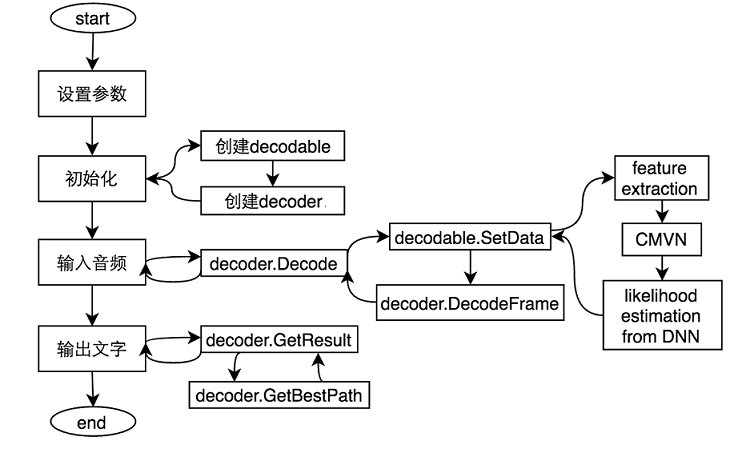 图2. ASR Engine程序执行流程3.2 Components本部分介绍该引擎的核心代码，包括其重要的类，函数，以及功能详解。代码的目录为freepulsar/decoder/src/engine。3.2.1 Feature Extraction源文件stream-feature-input.h, stream-feature-input.cc功能说明提取音频的fbank和mfcc特征。功能模块struct StreamFeatureOptions参数配置，其中feat_type可以指定使用fank或者mfcc特征。class StreamFeatureInput函数说明void Process(const VectorBase<BaseFloat> &in, Matrix<BaseFloat> &out)：输入原始音频向量，处理后得到fbank或者mfcc特征矩阵void Reset(): 重置remainder_向量为0向量功能解说该模块利用kaldi中的Mfcc和Fbank两个类实现从原始音频抽取两类特征的功能	3.2.2 CMVN源文件stream-cmvn-input.h, stream-cmvn-input.cc功能说明实现了对音频特征矩阵进行CMVN处理，使得特征具有零均值和单位方差的特点功能模块struct StreamCmvnOptions 参数配置class StreamCmvnInput函数说明int Process(Matrix<BaseFloat> &feats): 对输入的特征矩阵进行CMVN处理int Load(const Matrix<double> &in): 加载特征矩阵int Save(Matrix<double> &out): 保存特征矩阵（暂未实现）void Reset(): 特征矩阵维度变换功能解说该模块利用kaldi中transform组件下的cmvn处理模块，实现了对原始音频特征的标准化处理	3.2.3 Decodable1. StreamDecodableInterface源文件stream-decoabable.h。功能说明定义不同decodable模块共同的虚基类，便于后续实现。功能模块class StreamDecodableInterface: public DecodableInterface继承并封装kaldi中的DecodableInterface2. DNN-nnet1源文件steam-nnet-decodable.h, steam-nnet-decodable.cc功能说明基于一个训练好的kaldi.nnet1模型，估计输入音频数据的likelihood功能模块struct StreamNnetDecodableOptions参数配置class StreamNnetDecodable: public StreamDecodableInterface函数说明StreamNnetDecodable(StreamNnetDecodableOptions config)：类构造函数，在构造过程中初始化特征提取对象，cmvn处理对象，并据配置参数导入已训练好的DNN模型和先验假设等。int32 SetData(const char *data, uint32_t len, int chunk_no): 主函数，完成特征提取模块调用、CMVN处理模块调用、Nnet处理模块调用。int32 Process(const Matrix<BaseFloat> &in, Matrix<BaseFloat> &out, int chunk_no)：Nnet处理函数，将特征数据输入训练好的nnet1深度神经网络模型，前向算法得到后验概率，取log后减去先验概率的log，得到最终的likelihood。功能解说该模块利用一个以训练好的nnet1模型，完成了likelihood的估计，为下一步的解码提供基础2. TDNN-nnet3源文件stream-nnet3-decodable.h, stream-nnet3-decodable.cc。功能说明基于一个训练好的kaldi.nnet3模型，估计输入音频数据的likelihood。功能模块struct StreamNnet3DecodableOptions参数配置class StreamNnet3Decodable: public StreamDecodableInterface函数说明StreamNnet3Decodable(StreamNnet3DecodableOptions config)：类构造函数，在构造过程中初始化特征提取对象，cmvn处理对象，并据配置参数导入已训练好的TDNN模型等。int32 SetData(const char *data, uint32_t len, int chunk_no): 主函数，完成特征提取模块调用、CMVN处理模块调用、Nnet处理模块调用。int32 Process(const Matrix<BaseFloat> &in, Matrix<BaseFloat> &out, int chunk_no)：Nnet处理函数，将特征数据输入训练好的nnet3深度神经网络模型，可直接通过模型输出likelihood。功能解说该模块利用一个以训练好的的nnet3模型，完成了likelihood的估计，为下一步的解码提供基础3.2.4 Decoder源文件stream-hclg-decoder.h, stream-hclg-decoder.cc, stream-faster-decoder.h, stream-faster-decoder.cc, stream-biglm-faster-decoder.h, stream-biglm-faster-decoder.cc功能说明实现了从HCLG图中译码的功能，输出音频对应的文字功能模块struct StreamHCLGDecoderOptions 参数配置class StreamHCLGDecoder函数说明StreamHCLGDecoder(const StreamHCLGDecoderOptions &config, StreamDecodableInterface &decodable, fst::Fst<fst::StdArc> *decode_fst)：类构造函数，在构造过程中初始化decadable对象，并根据配置参数导入字形文件，解码的FST网络，选择要使用的decoder：StreamBiglmFasterDecoder或StreamFasterDecode等。fst::Fst<fst::StdArc> *ReadNetwork(std::string filename)：从文件读入解码网络。int Decode(const char *data, uint32 len, int chunk_no): 调用decodable的主函数，并把输出的likelihood与已知的解码网络相结合。string GetResult(): 在合并后的解码网络上搜索到权重最大的路径，即为解码结果。功能解说该模块实现了完整的译码过程。class StreamFasterDecoder: public StreamDecoder , private FasterDecoder函数说明void DecodeFrame(DecodableInterface *decodable, int32 frame)：将decodable输出的likelihood与已知的解码网络相结合。bool GetBestPath(fst::MutableFst<LatticeArc> *fst_out)：在FST网络上搜索最佳的路径。功能解说该模块是一个decoder模型。class StreamBiglmFasterDecoder: public StreamDecoder, private BiglmFasterDecoderMod函数说明void DecodeFrame(DecodableInterface *decodable, int32 frame)：将decodable输出的likelihood与已知的解码网络相结合。bool GetBestPath(fst::MutableFst<LatticeArc> *fst_out)：在FST网络上搜索最佳的路径。功能解说该模块是另一个decoder模型。Encapsulation3.3.1 Enginelib为了便于使用，以及保护代码，将核心代码封装为一个整合的decoder，在freepulsar/decoder/src/enginelib目录下。注意区分这个decoder，和我们之前提及的decoder模块，这里的decoder是封装了所有功能模块的集合，而之前的decoder只是其中的一部分。我们所称viviEngine, 从代码角度讲是包括上述所有component的代码集合;但从产品角度讲，viviEngine即指本节所述的Enginelib提供的lib接口方式。源文件decoder.cc功能说明对核心代码的封装功能模块struct decoder_obj封装得到的decoder结构体，其中包含一个decodable模块和一个decoder模块。int decoder_init(struct decoder_obj **ptr, const char *filename, int nnet_version)根据配置参数初始化decoder结构体，主要是创建decodable和decoder对象。int decoder_put_data(struct decoder_obj *ptr, const char *data, int len, int chunk_no)输入音频数据，调用了decoder模块中的Decode函数，得到数据的likelihood，并更新解码图。int decoder_get_result(struct decoder_obj *ptr, char *result, int len)输出文本，调用了decoder中的GetResult函数，从解码图中找到最佳路径作为解码输出。int decoder_release(struct decoder_obj *ptr)结构体的析构函数。Usage3.4.1 本地测试本地进行测试的目录在freepulsar/decoder/test/vivi-test下，其中含有nnet1和nnet3两种测试环境，两者相似，唯一不同是使用的深度学习网络不同。因此，这里仅拿nnet1测试环境作为例子，简单介绍测试的过程。测试过程可分为三步：设置参数nnet1目录下的decoder.conf文件中配置了引擎需要传入的参数，包括已训练好的神经网络的地址，HCLG解码网络的地址等，如下图所示。在进行测试之前要把这些参数先设置好。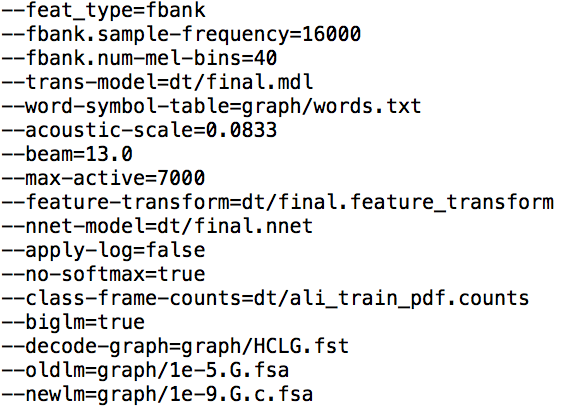 图3.decoder.conf配置示例设置音频文件列表nnet1目录下的wav.scp文件中配置了要进行识别的音频列表，其中每一行是<id><wavfile>的形式，如下图所示。在进行测试之前，要先设置好需要进行测试的音频。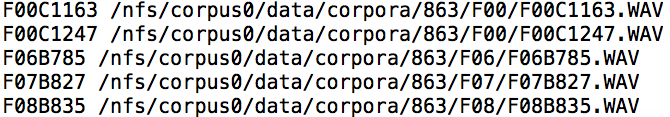 图4. wav.scp示例运行nnet1目录下的run.sh是测试代码的接口，其中调用了enginebin下的vivi-decoder-nnet1-example可执行文件，因此在运行代码之前需要编译好enginebin下的代码。在上述都配置好之后，用下述命令即可得到测试结果：./run.sh  decoder.conf  wav.scp输出结果如下图所示：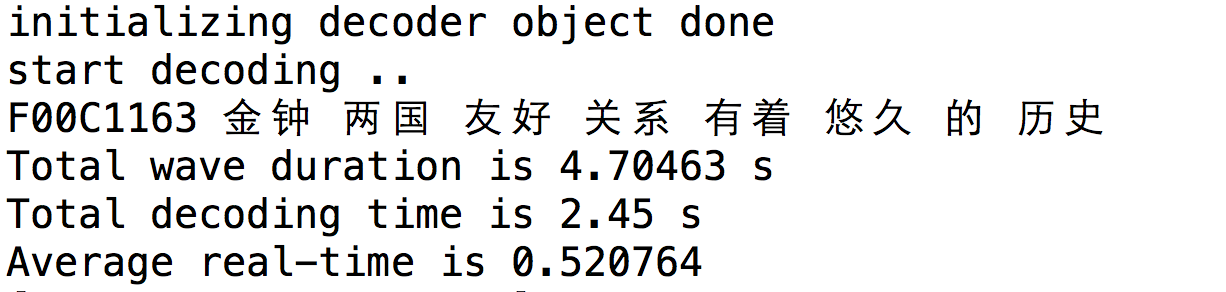 图5. 本地测试输出结果示例这是一个音频文件的识别输出，真实的文字是：津中两国友好关系有着悠久的历史。可以看出基本可以准确识别。3.4.2 基于PyServer测试PyServer是基于Python构造一个简单的语音识别引擎外围服务程序，同样可以基于PyServer进行引擎的测试。注意PyServer所调用的viviServer在src/engninesrv/bin下。viviServer当前实现中并没有调用viviEngine的library 接口，而是直接调用viviEngine中的Decoder模块。这一方式有可能在未来会发生改变。基于PyServer测试包括如下两个步骤：启动ServerServer端启动前，应先配置后server.cfg文件，主要有模型目录、主机ip及端口号等。一个典型的server config如下图。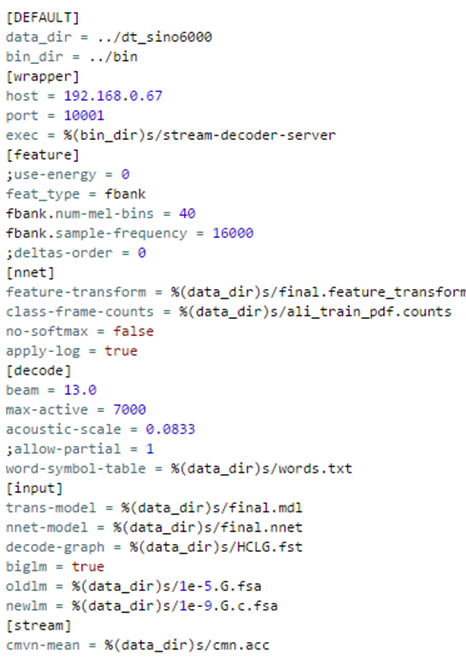 图6. server config配置示例Server config配置完成后，运行下面命令启动PyServer：server.py  <server.cfg>若 <server.cfg>不提供，则默认config文件为当前目录下的server.cfg。启动Client提交识别请求Client端启动前，需要配置文件client.cfg，主要是设定PyServer所在的主机和服务端口。一个典型的client端配置文件如下图所示：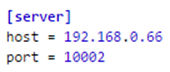 图7. client cfg配置示例配置完成后，用下述命令可执行识别命令：client.py  wav.lst其中wav.lst是待识别的语音文件列表。一个典型的语音文件列表的每一行为如下形式：<id> <wavfile>，如下图所示：	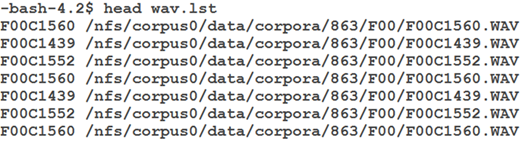 图8. wav list示例Client端输出结果如下图所示：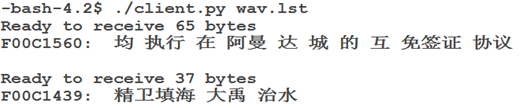 图9. client识别结果示例ResourceDownload the resource here: gitlab:freepulsar4. Appendix5. Reference1. Kaldi document：http://www.kaldi-asr.org/doc/2. PyServer Functional Specification: http://cslt.riit.tsinghua.edu.cn/mediawiki/images/f/fb/PyServer.functional.pdfVersion
#ImplementedByRevisionDateApprovedByApprovalDateReason1.0Shiyue Zhang2016.09.101.1Dong Wang2016.09.10